Ad usum, n. o.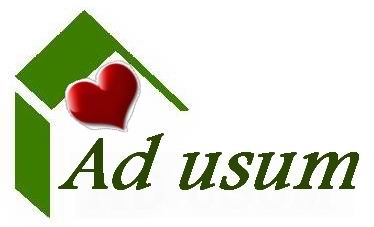 Poľovnícka 39/B, 932 01 Veľký MederVýročná správa o činnosti a hospodárení za rok 2013	Nezisková organizácia Ad usum, n. o. pokračovala v roku 2013 v poskytovaní sociálnych služieb pobytovou  formou v Zariadení pre seniorov (ďalej len „ZPS“), v Zariadení opatrovateľskej služby (ďalej len „ZOS“) a v Domove sociálnych služieb (ďalej len „DSS“).K 1.1.2013 bolo v Centre sociálnych služieb (ďalej len „CSS“) 15 klientov, z toho 11 v ZPS a 4 v DSS.V priebehu roka 2013 nastúpilo do CSS 41 klientov a 20 klientov ukončilo pobyt, z ktorých 2 klienti boli premiestnení do zariadenia sociálnych služieb v mieste ich trvalého bydliska, 14 klientov exitovalo a 4 klienti boli v priebehu roka umiestnení do CSS na dobu určitú.K 31.12.2013 bolo v CSS 36 klientov, z toho bolo 27 v ZPS, 2 v ZOS a 7 v DSS.Počas roka 2013 sa nepodarilo začať poskytovať sociálnu pomoc a humanitárnu starostlivosť a realizovať podporné služby, ktorými sú jedáleň a práčovňa. Taktiež neboli začaté aktivity ohľadom organizovania seminárov, školení, stretnutí, výmenných konferencií a workshopov, študijných návštev a výmenných pobytov ako aj vydávania informačných publikácií a katalógov. V priebehu roka neboli vytvárané podmienky na spoluprácu so zahraničnými partnerskými organizáciami. Všetky vyššie uvedené činnosti boli na základe rozhodnutia správnej rady z  12.11.2013 Dodatkom č. 2 k štatútu neziskovej organizácie vypustené z účelu založenia a druhu všeobecne prospešných služieb organizácie. Taktiež rozhodnutím správnej rady z 12.11.2013 a tým istým dodatkom bol doplnený nový druh sociálnej služby – opatrovateľská služba, ktorú začne organizácia prevádzkovať v priebehu roka 2014.Začiatkom roka 2013 sa nezisková organizácia Ad usum, n. o. dohodla s Vodnými a energetickými stavbami, spol. s.r.o. so sídlom Košická 56, Bratislava na spolupráci pri spracovaní dokumentácie, výbere dodávateľa a výstavbe výťahu v prípade výzvy z niektorého Európskeho rozvojového programu. V priebehu roka 2013 nebola vydaná žiadna výzva daného zamerania.	Z dôvodu, že nájomné priestory na prevádzku centra sociálnych služieb na Jahodovej ulici č. 17 boli vyhovujúce na prevádzku sociálnych služieb iba do 31.12.2013 – viď stanovisko Regionálneho úradu verejného zdravotníctva Dunajská Streda a Trnavského samosprávneho kraja – v mesiacoch november a december 2013 riešila organizácia presťahovanie centra sociálnych služieb do prevádzky schopných priestorov.	Ročná účtovná závierka za rok 2013 bola vykonaná v mesiacoch január až marec 2014 a daňové priznanie za rok 2013 bolo odovzdané na Daňový úrad dňa 31. 03. 2014. Náklady organizácie v roku 2013 boli celkom 313 792,86 EUR a výnosy boli celkom 247 933,36 EUR. Výsledok hospodárenia za rok 2013 záporný vo výške 65 859,67. Strata bola zapríčinená nízkymi počiatočnými výnosmi (príjmami) z dôvodu začatia poskytovania sociálnych služieb na konci roka 2012, ktoré sa postupne zvyšovali následným navyšovaním počtu klientov, od ktorého je závislý prijem organizácie hlavne z poplatkov klientov a finančného príspevku na poskytovanie sociálnych služieb. Ďalším dôvodom vytvárania straty boli vysoké počiatočné náklady (výdavky) súvisiace hlavne s personálnym zabezpečením nepretržitej prevádzky, nákladmi na nájom a nákladmi na stravu a energie. I napriek vysokej strate v rokoch 2012 a 2013 sa strata v jednotlivých mesiacoch roka výrazne znižuje a v prípade postupného zvyšovania počtov klientov v súčasnom trende by sa strata mala zastaviť v prvej polovici roka 2014 a následne dôjde k postupnému znižovaniu záporných položiek.	Ročnú účtovnú závierku overoval audítor. Výrok audítora viď príloha č. 1 k výročnej správe za rok 2013.	V roku 2013 mala organizácia príjmy vo výške 247 933,36 EUR a výdavky vo výške 313 792,86 EUR	Príjmy (výnosy) v roku 2013 boli z tržby za sociálne služby, z dotácií a z príspevku z podielu zaplatenej dane. Príjmy z tržby za sociálne služby (poplatok klientov za sociálne služby) boli vo výške 141 042,48 EUR, dotácie (finančný príspevok na poskytovanie sociálnych služieb od mesta a VÚC) boli vo výške 104 903,50 EUR a príjem z príspevku z podielu zaplatenej dane Majetok organizácie Ad usum, n. o. je aj v roku 2013 vo výške 2 400,00 EUR. Záväzky neziskovej organizácie Ad usum, n. o. k 31. 12. 2013 boli vo výške 58 374,45 EUR, ktoré sú hlavne voči organizáciám ŠBK, s.r.o. vo výške 47 676,65 EUR, SPP, a.s. vo výške 6 485,14 EUR a ZSE, a.s. vo výške 3 501,43 EUR a záväzky vo výške 10 221,50 EUR za poplatky klientov za sociálne služby za január 2014.	V priebehu roka 2013 nedošlo k zmenám a k novému zloženiu orgánov neziskovej organizácie.Veľký Meder, 2. 4. 2014Spracoval: Mgr. Ing. Bohuš Kubiš – riaditeľ CSS										JUDr. Štefan Berec										      Riaditeľ n.o.